DECLARAÇÃO ANTI-PLÁGIOEu, ____________________________________________________________, estudante do curso de Engenharia Civil do IFMG – Campus Avançado Piumhi, declaro para os devidos fins e efeitos, e para fazer prova junto ao IFMG – Campus Avançado Piumhi, que, sob as penalidades previstas no art. 299 do Código Penal Brasileiro, que é de minha criação o Trabalho de Conclusão de Curso que ora apresento.Art. 299 do Código Penal Brasileiro, que dispõe sobre o crime de Falsidade Ideológica:“Omitir, em documento público ou particular, declaração que dele devia constar, ou nele inserir ou fazer inserir declaração falsa ou diversa da que devia estar escrita, com o fim de prejudicar direito, criar obrigação ou alterar verdade sobre fato juridicamente relevante:Pena – reclusão, de 1 (um) a 5 (cinco) anos, e multa, se o documento é público, e reclusão de 1 (um) a 3 (três) anos, e multa, se o documento é particular. Parágrafo único. Se o agente é funcionário público, e comete o crime prevalecendo-se do cargo, ou se a falsificação ou alteração é de assentamento de registro civil, aumenta-se a pena de sexta parte.”Este crime engloba plágio e compra fraudulenta de documentos científicos.Por ser verdade, e por ter ciência do referido artigo, firmo a presente declaração.______________________________________________Assinatura do Aluno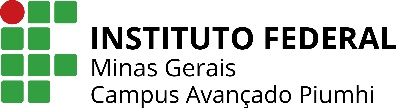                             IFMGANEXO VI          Campus Avançado Piumhi